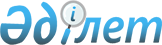 О нормативных правовых актах, утративших силуПриказ Председателя Комитета геологии и недропользования Министерства энергетики и минеральных ресурсов Республики Казахстан от 19 июня 2009 года № 46-п

      В соответствии со ст. 43-1 Закона Республики Казахстан "О нормативных правовых актах" с целью выявления и изъятия из производства противоречащих законодательству Республики Казахстан устаревших норм права, ПРИКАЗЫВАЮ: 



      1. Признать утратившими силу следующие приказы Председателя Комитета геологии и недропользования Министерства энергетики и минеральных ресурсов Республики Казахстан: 



      1) от 22 июня 2001 года № 168-П "Об утверждении Инструкции по учету эксплуатационных запасов подземных вод, лечебных грязей и составлению Государственного баланса Республики Казахстан"; 



      2) от 09 февраля 2004 года № 21-П "Об утверждении Инструкции по ведению Государственного кадастра участков загрязнения подземных вод Республики Казахстан"; 



      3) от 26 ноября 2004 года № 156-П "Об утверждении Правил по определению порядка и условий получения геологической информации о недрах физическими и юридическими лицами"; 



      4) от 01 декабря 2004 года № 157-П "Об утверждении Инструкции по гидрогеологическому доизучению с геоэкологическими исследованиями и картографированию ранее отснятых листов Государственной гидрогеологической карты Казахстана масштаба 1:200 000 и проведением геолого-экологических исследований и картографирования масштаба 1:50 000"; 



      5) от 01 декабря 2004 года № 158-П "Об утверждении Инструкции консервации (расконсервации) и ликвидации пунктов наблюдений государственного мониторинга подземных вод". 



      2. Контроль за исполнением настоящего приказа возложить на Заместителя Председателя Комитета Е.Г. Карибаева.       Председатель                               Б. Ужкенов 
					© 2012. РГП на ПХВ «Институт законодательства и правовой информации Республики Казахстан» Министерства юстиции Республики Казахстан
				